Πανεπιστήμιο Δυτικής Μακεδονίας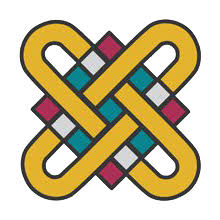 Μεταπτυχιακό πρόγραμμα Διοίκηση Ανθρώπινου Δυναμικού, Επικοινωνία και ΗγεσίαΣχολή Οικονομικών ΕπιστημώνΤμήμα Διοικητικής Επιστήμης και ΤεχνολογίαςΔΙΠΛΩΜΑΤΙΚΗ ΕΡΓΑΣΙΑ:Βάλτε τον τίτλο της εργασίαςΟνοματεπώνυμο σας Α.Μ.: EP 0000(υποβλήθηκε στο Τμήμα Διοικητικής Επιστήμης και Τεχνολογίας – Πανεπιστήμιο Δυτικής Μακεδονίας)ΚΟΖΑΝΗ 2022Πανεπιστήμιο Δυτικής ΜακεδονίαςΜεταπτυχιακό πρόγραμμα Διοίκηση Ανθρώπινου Δυναμικού, Επικοινωνία και ΗγεσίαΣχολή Οικονομικών ΕπιστημώνΤμήμα Διοικητικής Επιστήμης και ΤεχνολογίαςΔΙΠΛΩΜΑΤΙΚΗ ΕΡΓΑΣΙΑ:Βάλτε τον τίτλο της εργασίαςΜάθημα:Ονοματεπώνυμο σας Α.Μ.:EP 0000Επιβλέπων Καθηγητής:…….Τριμελής Εξεταστική Επιτροπή :«ΔΗΛΩΣΗ ΜΗ ΛΟΓΟΚΛΟΠΗΣ ΚΑΙ ΑΝΑΛΗΨΗΣ ΠΡΟΣΩΠΙΚΗΣ ΕΥΘΥΝΗΣ»Με πλήρη επίγνωση των συνεπειών του νόμου περί πνευματικών δικαιωμάτων, δηλώνω ενυπογράφως ότι είμαι αποκλειστικός συγγραφέας της παρούσας Διπλωματικής Εργασίας, για την ολοκλήρωση της οποίας κάθε βοήθεια είναι πλήρως αναγνωρισμένη και αναφέρεται λεπτομερώς στην εργασία αυτή. Έχω αναφέρει πλήρως και µε σαφείς αναφορές, όλες τις πηγές χρήσης δεδομένων, απόψεων, θέσεων και προτάσεων, ιδεών και λεκτικών αναφορών, είτε κατά κυριολεξία είτε βάσει επιστημονικής παράφρασης. Αναλαμβάνω την προσωπική και ατομική ευθύνη ότι σε περίπτωση αποτυχίας στην υλοποίηση των ανωτέρω δηλωθέντων στοιχείων, είμαι υπόλογος έναντι λογοκλοπής, γεγονός που σημαίνει αποτυχία στην Διπλωματική Εργασία μου και κατά συνέπεια αποτυχία απόκτησης του Διπλώματος Μεταπτυχιακών Σπουδών, πέραν των λοιπών συνεπειών του νόμου περί πνευματικών δικαιωμάτων. Δηλώνω, συνεπώς, ότι αυτή η εργασία μου προετοιμάστηκε και ολοκληρώθηκε από εμένα προσωπικά και αποκλειστικά και ότι, αναλαμβάνω πλήρως όλες τις συνέπειες του νόμου στην περίπτωση κατά την οποία αποδειχθεί, διαχρονικά, ότι η εργασία αυτή ή τμήμα της δεν µου ανήκει διότι είναι προϊόν λογοκλοπής άλλης πνευματικής ιδιοκτησίας.Όνομα & Επώνυμο Συγγραφέα (Με Κεφαλαία):…………………………………………………………………………………………Υπογραφή (Ολογράφως, χωρίς μονογραφή):…………………………………………………………………………………………Ημερομηνία (Ημέρα – Μήνας – Έτος):ΠΙΝΑΚΑΣ ΠΕΡΙΕΧΟΜΕΝΩΝΠΡΟΛΟΓΟΣ Εδώ μπορείτε να κάνετε μία μικρή εισαγωγή στο θέμα που επιλέξατε.ΠΕΡΙΛΗΨΗ       Θα γράψετε τι έχετε κάνει στην παρούσα εργασία. Πρέπει να είναι από 250 λέξεις μέχρι 550 (μπορείτε και παραπάνω λέξεις)ΚΕΦΑΛΑΙΟ 1ο1.1 Εισαγωγή στην εργασία σας και τρόποι αναφοράς σε πηγέςΕδώ ουσιαστικά ξεκινάει η εργασία σας. Εσείς θα επιλέξετε τι βάλετε και τι δεν θα βάλετε στην εργασίας σας.Προτεινόμενο σύστημα βιβλιογραφικών αναφορών: ΑΡΑ.Δείτε πως υιοθετείτε το σύστημα ΑΡΑ, τόσο για τις πηγές εντός του κειμένου όσο και στο τέλος, στη συγκεντρωτική βιβλιογραφία της διπλωματικής.1.2 Η έκταση της εργασίας σας και γραμματοσειρά Η εργασία σας θα είναι Για ένα συγγραφέα το λιγότερο 65 σελίδες και το ανώτερο όσο εσείς θέλετε.Θα παραδοθεί σε μορφή .doc ( word ).Οι αποδεκτές γραμματοσειρές είναι: Times New Roman και Calibri.Μέγεθος γραμματοσειράς κυρίως κειμένου 12.Μέγεθος γραμματοσειράς υποκεφαλαίου 14.Μέγεθος γραμματοσειράς Κεφαλαίου 16. Αναφέρεται στην λέξη πχ Κεφάλαιο 1ο και όχι σε όλο το κείμενο που θα γράψετε στο κεφάλαιο 1ο !!!Μέγεθος γραμματοσειράς Περίληψη και Πρόλογος 16. Αναφέρεται στην λέξη πχ Περίληψη και Πρόλογος και όχι σε όλο το κείμενο που θα γράψετε στο στην Περίληψη και τον Πρόλογο!!! Διάστιχο 1,0 ή 1,15. Επιλέξτε ένα από τα δυο.1.3 Πίνακας Περιεχομένων Αυτόματος και ΟΧΙ χειρόγραφοςΟ πίνακας περιεχομένων ΠΡΕΠΕΙ ΥΠΟΧΡΕΩΤΙΚΑ να είναι ΑΥΤΟΜΑΤΟΣ ΠΙΝΑΚΑΣ ΠΕΡΙΕΧΟΜΕΝΩΝ. Διαφορετικά ΔΕΝ λαμβάνεται υπόψη η εργασία!!1.4  Θέματα εργασιών Μπορείτε να επιλέξετε ένα από τα θέματα που αναρτώνται στον διαδικτυακό χώρο του προγράμματος ή αυτό το οποίο έχετε συμφωνήσει με το καθηγητή σας δια ζώσης. Η ανάπτυξη του θέματος θα γίνει πάντα με βάση τα όσα αναφέρθηκαν παραπάνω. Σε περίπτωση εξαντλήσεις των προτεινόμενων από εμένα θεμάτων μπορείτε να επικοινωνήσετε μαζί μου στο email:1.5 Βαθμολογία ΕργασίαςΠρέπει υποχρεωτικά να λάβετε πάνω από 5 για να θεωρηθεί ότι είστε επιτυχών. Το άριστα είναι το δέκα (10).1.6 Προτεινόμενη βιβλιογραφίαΑνάλογα το θέμα θα σας δοθούν σχετικές οδηγίες καθώς ο τρόπος απεικόνισης των αναφορών (βιβλία, δημοσιεύσεις, διαδίκτυο).Σε γενικές γραμμές επιλέξτε να έχετε τα ανάλογα βιβλία δίπλα , τα οποία θα σας συντροφεύσουν κατά τη συγγραφή της πτυχιακής σας εργασίας.Μπορείτε να έχετε πηγές από το διαδίκτυο. Σε κάθε περίπτωση απαγορεύεται η αντιγραφή – επικόλληση αυτούσιων κειμένων.Ενδεικτικές βάσεις δεδομένων έγκριτων άρθρων-πηγών:ScopusScience DirectEmerald Insight Google ScholarWeb of ScienceΕπίσης, μπορείτε να βρείτε υλικό στους παρακάτω διαδικτυακούς τόπους:1.  https://scholar.google.gr/schhp?hl=el 2. https://www.statistics.gr/ 3. https://www.worldbank.org/   (απαιτείται γνώση αγγλικής γλώσσας).4. https://ec.europa.eu/eurostat  (απαιτείται γνώση αγγλικής γλώσσας).5. https://www.didaktorika.gr/eadd/ Σαφώς και ανάλογα το θέμα – τίτλο που έχετε επιλέξει να αναπτύξετε μπορεί να απαιτείται να μπείτε σε άλλες ιστοσελίδες. Θα με ενημερώνετε ότι δυσκολεύσετε να βρείτε υλικό και μαζί θα βρίσκουμε την λύση.ΚΕΦΑΛΑΙΟ  2ο 2.1 Χρήση εικόνων , διαγραμμάτων και πινάκων.Όταν επιθυμούμε στην εργασία μας να χρησιμοποιήσουμε ΕΙΚΟΝΕΣ , ΔΙΑΓΡΑΜΜΑΤΑ, ΠΙΝΑΚΕΣ τότε θα πρέπει να :Αριθμούμε τις εικόνες , διαγράμματα , πίνακεςΓια παράδειγμα:Εικόνα 1. Λογότυπο Πανεπιστήμιο Δυτικής Μακεδονίας.Πηγή: σύμφωνα με σύστημα ΑΡΑ Όπως φαίνεται παραπάνω ΚΑΤΩ από την Εικόνα 1 δώσαμε αρίθμηση και τι παρουσιάζει αυτή η εικόνα δηλαδή «Λογότυπο Πανεπιστήμιο Δυτικής Μακεδονίας»Αμέσως μετά δίνουμε την πηγή. Όπως αναφέραμε και στην παράγραφο 1.1 στους τρόπους αναφοράς κειμένων από άλλους συγγραφείς ΕΤΣΙ και εδώ επειδή λάβαμε ένα αντικείμενο ΠΟΥ ΔΕΝ ΔΗΜΙΟΥΡΓΗΣΑΜΕ ΕΜΕΙΣ αλλά είναι ΠΝΕΥΜΑΤΙΚΗ ΙΔΙΟΚΤΗΣΙΑ του ΠΑΝΕΠΙΣΤΗΜΙΟΥ ΔΥΤΙΚΗΣ ΜΑΚΕΔΟΝΙΑΣ θα πρέπει να βάλουμε την πηγή .Επειδή το λάβαμε από το διαδίκτυο η σωστή αναφορά είναι όπως αυτή που φαίνεται κάτω από την αρίθμηση της εικόνας 1.Για κάθε άλλη εικόνα , πίνακα, διάγραμμα ακολουθούμε την ανάλογη διαδικασία και ΔΕΝ ξεχνάμε ΠΟΤΕ την αρίθμηση τους!!2.2. Πως δίνω αρίθμηση σε εικόνες , διαγράμματα και πίνακες.Έστω  ο παρακάτω πίνακας.. Για να δώσω αρίθμηση στον πίνακα  πηγαίνω τέρμα αριστερά στον πίνακα στο σημείο όπου κέρσορας από κάθετη γραμμή γίνεται σταυρός!!  Έπειτα κάνω δεξί κλικ και στο εικονίδιο που εμφανίζεται επιλέγω “Εισαγωγή Λεζάντας”.  Στο εικονίδιο που εμφανίζεται παρατηρώ ότι στο πλαίσιο Λεζάντα  έχει δοθεί από το word η αυτόματη αρίθμηση και στο πλαίσιο επιλογές  παρατηρώ να έχω σωστά την επιλογή που θέλω, δηλαδή αν έχω εικόνα θα πρέπει να έχω επιλεγμένο το εικόνα , αν έχω διάγραμμα πρέπει να επιλέξω διάγραμμα. Πάντα επιλέγω “Κάτω από το επιλεγμένο στοιχείο ” ώστε να μου εμφανίσει την λέξη Εικόνα ή Διάγραμμα με την ανάλογη αρίθμηση 	ΚΑΤΩ από την Εικόνα ή το Διάγραμμα.Στο συγκεκριμένο παράδειγμα δηλαδή τον παρακάτω πίνακα κάνοντας τα παραπάνω βήματα παρατήρησα ότι στο πλαίσιο επιλογές ΔΕΝ την επιλογή Πίνακας παρά μόνον την επιλογή table. Επειδή η εργασία μας γράφετε στα ΕΛΛΗΝΙΚΑ θα πρέπει να εμφανίσω την επιλογή Πίνακας και στα Ελληνικά.Πως το κάνω αυτό;Εύκολα. Βρισκόμενος στο menu επιλογές  επιλέγω “Νέα ετικέτα” και πατάω το OK. Στην συνέχεια στο επόμενο παράθυρο γράφω την επιλογή που θέλουμε να εμφανιστεί!! Γράφω λοιπόν “Πίνακας” και πατάω OK. Αμέσως μετά στο menu επιλογές μπορώ κάνοντας κλικ στις επιλογές να επιλέξω “Πίνακας”. ΩΣΤΟΣΟ ΜΟΝΟ ΣΤΟΥΣ Πίνακες ζητάμε να εμφανίζεται το “Πίνακας 1. Παράδειγμα προς τους φοιτητές” “Πάνω από το επιλεγμένο στοιχείο ” και όχι “Κάτω από το επιλεγμένο στοιχείο ” όπως κάνουμε Εικόνες και Διαγράμματα.!!!!!Πίνακας 1. Παράδειγμα προς τους φοιτητές.2.2.1 Επιλογή σας2.2.2 Επιλογή σας2.2.3  Επιλογή σας2.2.4  Επιλογή σαςΚΕΦΑΛΑΙΟ 3ο 3.1  Μπορείτε να κάνετε χρήση του παρόντος template 3.2  Επιλογή σας3.3  Επιλογή σας3.4 Επιλογή σας3.5 Επιλογή σας3.6  Επιλογή σας3.7  Επιλογή σας3.8  Επιλογή σας3.9  Επιλογή σαςΚΕΦΑΛΑΙΟ 4ο 4.1 Πότε παραδίδεται η εργασία;Η εργασία σας μπορεί να παραδοθεί σε έξι μήνες από την ημερομηνία ανάληψης. 4.2 Πρέπει να την φέρω εκτυπωμένη;Λόγω των περιορισμών της Πανδημίας θα συμβουλεύεστε τις τελευταίες ανακοινώσεις σχετικά με τον τρόπο παράδοσης και έγκρισης για παρουσίαση της διπλωματικής σας.Σε Γενικές γραμμές χρειάζεται: Ναι την εργασία σας θα την φέρεται εκτυπωμένη την ημέρα της προφορικής εξέτασης (εφόσον γίνει δια ζώσης και δεν υπάρχουν περιορισμοί λόγω covid – 19 κτλ.)Θα πρέπει να την εκτυπώσετε τρείς (3) φορές. Οι δυο εκτυπώσεις μπορούν να έχουν απλή βιβλιοδεσία δηλαδή σπιράλ.Η τρίτη εκτύπωση θα πρέπει να έχει καλή βιβλιοδεσία ( όχι σπιράλ) διότι θα μπει στο αρχείο του τμήματος μας.4.3 Εκτός από εκτύπωση χρειάζεται κάτι άλλο;Ναι θα αποστείλετε την τελική μορφή της πτυχιακής σας εργασίας στο e-mail του διδάσκοντα ……..θα πρέπει να γράψετε τρία cd μέσα στα οποία θα έχετε τα τρια αρχεία. Το αρχείο word και το αρχείο Power point. Το αρχείο pdf. Το οποίο είναι η μετατροπή του αρχείου word σε pdf.Στο αρχείο Power point θα έχετε ΥΠΟΧΡΕΩΤΙΚΑ ότι στοιχεία έχετε στο εξώφυλλο του αρχείου word, την βιβλιογραφία από το αρχείο του word και στο ενδιάμεσο ότι εσείς κρίνετε ότι πρέπει να παρουσιάσετε στην επιτροπή εξέτασης της Διπλωματικής.4.4 Αν για οποιοδήποτε λόγω δεν έρθω στην προφορική εξέταση, η εργασία μετράει για τον τελικό βαθμό;Όχι ΔΕΝ μετράει. Προϋπόθεση για να προσμετρηθεί η εργασία και να λάβετε βαθμό είναι να παρουσιάσετε την εργασία σας στην τριμελή επιτροπή.4.5 Επιλογή σας4.6 Επιλογή σας4.7 Επιλογή σας4.8 Επιλογή σας4.9 Επιλογή σαςΚΕΦΑΛΑΙΟ 5ο 5.1 Επιλογή σαςBIBΛΙΟΓΡΑΦΙΑ (Όλων των Κεφαλαίων)